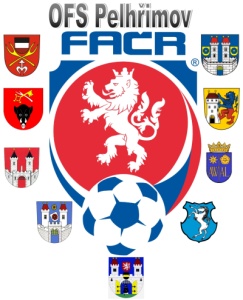 Výsledky U 12:  OFS H. Brod - OFS Pelhřimovčtvrtek 20.4.20171. utkání:4:4 – branky:  Pacholík Pavel 2 x, Zíka Antonín 1 x, Fical Dominik 1x2. utkání:3:2 – branky: Mareš Martin 1 x, Zíka Antonín 1 xZapsal: 	Milan Reich					Václav Hrkal:				      sekretář VV OFS				vedoucí U 12		 